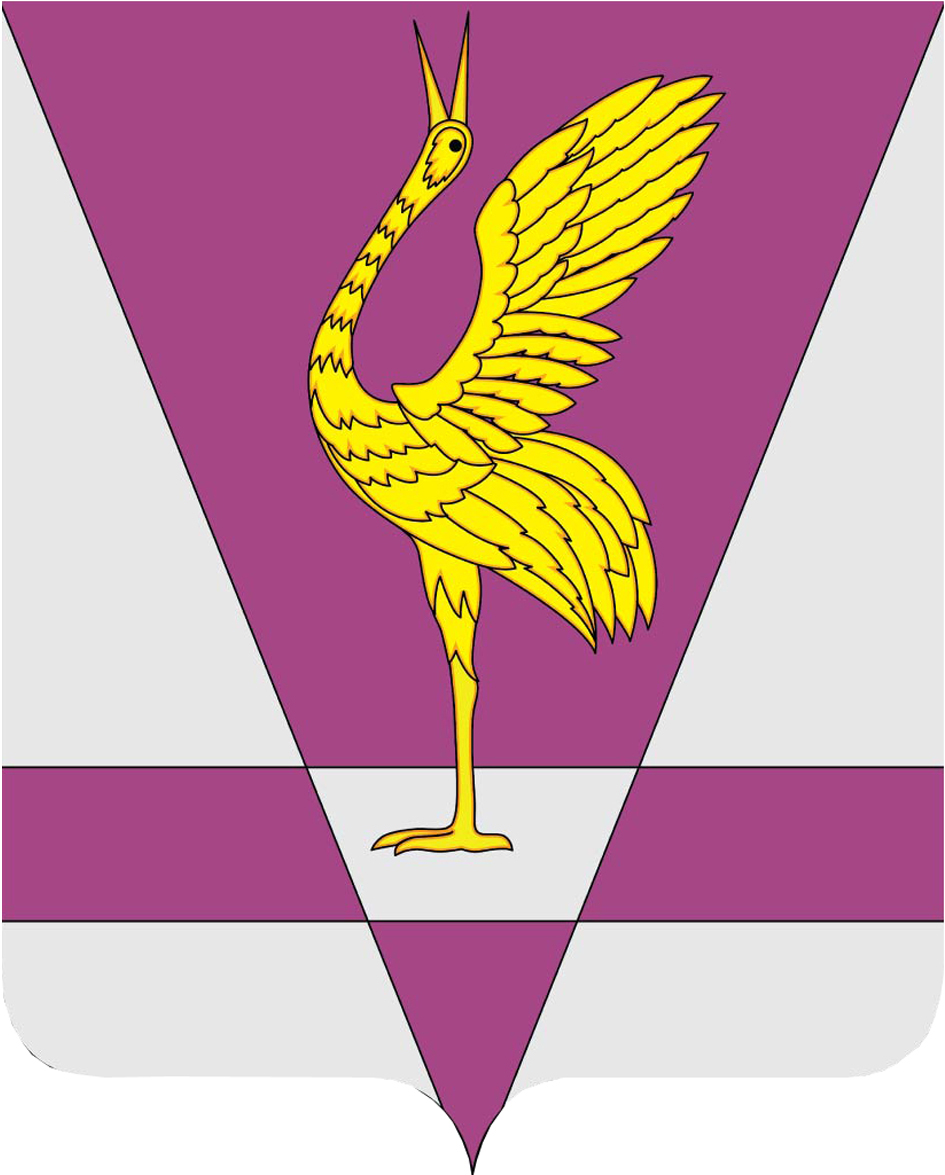 На основании статьи 28 Федерального закона от 06.10.2003 № 131-ФЗ «Об общих принципах организации местного самоуправления в Российской Федерации», статьи 42 Устава Ужурского района Красноярского края, Ужурский районный Совет депутатов РЕШИЛ:1. Утвердить Положение о публичных слушаниях в Ужурском районе согласно приложению.2. Признать утратившим силу Решение Ужурского районного Совета депутатов от 07.11.2005 №5-48р «Об утверждении Положения о публичных слушаньях в Ужурском районе».3. Решение вступает в силу со дня, следующего за днем его официального опубликования.ПОЛОЖЕНИЕо публичных слушаниях в Ужурском районе1.Общие положенияДля целей настоящего Положения используются следующие основные понятия:1) публичные слушания - форма реализации прав жителей Ужурского района на участие в процессе принятия органами местного самоуправления проектов муниципальных правовых актов по вопросам местного значения путем их публичного обсуждения;2) организация публичных слушаний - деятельность, направленная на оповещение о времени и месте проведения слушаний, ознакомление с проектом муниципального правового акта, обнародование результатов публичных слушаний и иных организационных мер, обеспечивающих участие населения Ужурского района в публичных слушаниях;3) участники публичных слушаний - заинтересованные жители Ужурского района, эксперты, представители органов местного самоуправления, средств массовой информации, общественных объединений и иные лица, пожелавшие принять участие в публичных слушаниях;4) эксперт публичных слушаний - это лицо, обладающее знаниями по вопросам публичных слушаний, подготовившее и представившее в письменном виде предложения и рекомендации по вопросу, выносимому на публичные слушания, озвучивающее их на публичных слушаниях;5) инициатор публичных слушаний - органы местного самоуправления, представительный орган, а также инициативная группа совершеннолетних граждан, численностью не менее 10 человек, выступившая с инициативой проведения публичных слушаний;6) итоговый документ публичных слушаний (резолюция) - рекомендации (предложения), принятые большинством голосов от числа зарегистрированных участников публичных слушаний.2. Цели и принципы организации и проведения публичных слушаний2.1. Основными целями организации и проведения публичных слушаний являются:1) обсуждение проектов муниципальных правовых актов с участием населения муниципального образования;2) выявление и учет общественного мнения и мнения экспертов по выносимому на публичные слушания вопросу местного значения;3) развитие диалоговых механизмов органов власти и населения муниципального образования;4) поиск приемлемых альтернатив решения важнейших вопросов местного значения района;5) работа над предложениями и рекомендациями по обсуждаемому проекту.2.2. Подготовка, проведение и установление результатов публичных слушаний осуществляются на основании принципов открытости, гласности, добровольности, независимости экспертов.3.  Вопросы, выносимые на публичные слушания3.1.  Предметом обсуждения на публичных слушаниях в обязательном порядке являются:1) проект устава, а также проект решения Совета о внесении изменений и дополнений в данный устав, кроме случаев, когда в устав вносятся изменения в форме точного воспроизведения положений Конституции Российской Федерации, федеральных законов, конституции (устава) или законов субъекта Российской Федерации в целях приведения данного устава в соответствие с этими нормативными правовыми актами;2) проект местного бюджета и отчет об его исполнении;2.1) проект стратегии социально-экономического развития муниципального образования;3) проекты генеральных планов, проекты правил землепользования и застройки, проекты планировки территории, проекты межевания территории, проекты правил благоустройства территорий, проекты, предусматривающие внесение изменений в один из указанных утвержденных документов, проекты решений о предоставлении разрешения на условно разрешенный вид использования земельного участка или объекта капитального строительства, проекты решений о предоставлении разрешения на отклонение от предельных параметров разрешенного строительства, реконструкции объектов капитального строительства, вопросам изменения одного вида разрешенного использования земельных участков и объектов капитального строительства на другой вид такого использования при отсутствии утвержденных правил землепользования и застройки4) вопросы о преобразовании района, за исключением случаев, если в соответствии со статьей 13 Федерального закона от 6 октября 2003 года № 131-ФЗ «Об общих принципах организации местного самоуправления в Российской Федерации» для преобразования муниципального образования требуется получение согласия населения муниципального образования, выраженного путем голосования либо на сходах граждан.3.2. На публичные слушания могут выноситься иные вопросы по решению органов местного самоуправления.4. Проведение публичных слушаний по инициативе населения4.1. Публичные слушания проводятся представительным органом по инициативе населения Ужурского района или органов местного самоуправления.4.2. Жители Ужурского района для инициирования публичных слушаний по вопросам местного значения формируют инициативную группу для обращения в районный Совет депутатов, численностью не менее 10 человек, достигших 18 летнего возраста (далее инициативная группа). Решение о формировании инициативной группы принимается ее членами на собрании и оформляется протоколом. В протоколе указываются вопросы, планируемые к вынесению на публичные слушания, а также перечисляются члены инициативной группы.4.3. До обращения с предложением о проведении публичных слушаний в Ужурский районный Совет депутатов, членами инициативной группы должно быть собрано не менее 100 подписей жителей муниципального образования, достигших возраста 18 лет, в поддержку проведения публичных слушаний по поставленному вопросу.  Подписи должны быть собраны в срок, не превышающий 30 дней с момента подписания протокола о создании инициативной группы.  Подписи в поддержку проведения публичных слушаний собираются посредством внесения их в подписные листы. Подписные листы включают список граждан с указанием фамилии, имени, отчества, паспортных данных, места жительства, телефона и личные подписи. Расходы, связанные со сбором подписей, несет инициативная группа.4.4. Члены инициативной группы при обращении в Ужурский районный Совет депутатов с предложением о проведении публичных слушаний, подают следующие документы:- заявление с указанием вопроса, предлагаемого к вынесению на публичные слушания, и обоснованием необходимости его вынесения на публичные слушания;- сведения о членах инициативной группы (фамилия, имя, отчество, дата рождения, серия и номер паспорта гражданина или документа, заменяющего паспорт гражданина, адрес места жительства, телефон, личная подпись);- протокол о создании инициативной группы граждан;- подписи жителей в поддержку инициативы проведения публичных слушаний, оформленные в виде подписных листов.4.5. Ужурский районный Совет депутатов создает комиссию для проверки правильности оформления подписных листов и достоверности содержащихся в них сведений из числа депутатов, экспертов, представителей общественности. Комиссия рассматривает поданные инициативной группой документы в течение 30 дней со дня их поступления.Недействительными считаются:- подписи лиц, не обладающих избирательным правом на день сбора подписей, подписи участников, указавших в подписном листе сведения, не соответствующие действительности;- подписи без указания всех перечисленных в приложении сведений либо с указанием этих сведений в неполном или сокращенном виде, за исключением сокращений, не препятствующих однозначному пониманию этих сведений;- все подписи в подписном листе в случае, если данные о лице, собирающем подписи, отсутствуют либо внесены не собственноручно, либо подписной лист не удостоверен собственноручной подписью лица, собиравшего подписи, и уполномоченного представителя инициативной группы по проведению сбора подписей, либо если эта подпись недостоверна;- подписи, выполненные от имени разных лиц одним лицом или от имени одного лица другим лицом. Такие подписи признаются недостоверными на основании письменного заключения эксперта, привлеченного к работе органом местного самоуправления.- подписи, в отношении которых выявлены данные о применении принуждения при их сборе.В трехдневный срок по окончании проверки комиссия направляет материалы в районный Совет депутатов для принятия соответствующего решения. 4.6. По представленным инициативной группой документам районный Совет депутатов выносит решение о проведении либо об отказе в проведении публичных слушаний, которое подлежит опубликованию. Районный Совет депутатов в праве отказать в проведении публичных слушаний в случаях:- указанные проекты являются актами индивидуального применения (не содержат норм права),- указанные проекты противоречат Конституции Российской Федерации, федеральным законам, законам субъекта Российской Федерации, уставу муниципального образования,- признания недействительными более чем 5% от проверяемых подписей.4.7. Отказ в проведении публичных слушаний инициативной группе не является препятствием для повторной подачи документов для инициативы проведения публичных слушаний при условии устранения инициативной группой граждан нарушений, вызвавших отказ.5. Порядок назначения публичных слушаний5.1. Публичные слушания, инициированные населением или представительным органом Ужурского района, назначаются Ужурским районным Советом депутатов. Публичные слушания, инициированные главой Ужурского района, назначаются главой района.5.2. Решение (постановление, распоряжение) о назначении публичных слушаний по вопросам местного значения должно приниматься не позднее, чем за 30 дней до их проведения.5.3. В решении (постановлении, распоряжении) о назначении публичных слушаний указываются:- тема публичных слушаний (вопросы, наименование проекта муниципального правового акта, выносимые на публичные слушания);- инициатор проведения публичных слушаний;- дата и время проведения публичных слушаний;- место проведения публичных слушаний;- сроки и место представления предложений и замечаний по вопросам, обсуждаемым на публичных слушаниях, заявок на участие в публичных слушаниях;- место размещения информации для ознакомления с материалами публичных слушаний.5.4. Решение (постановление, распоряжение) о назначении публичных слушаний вступает в силу со дня принятия. Решение (постановление) о назначении публичных слушаний, проект муниципального правового акта, выносимого на публичные слушания, подлежат опубликованию и обнародованию в средствах массовой информации, учрежденных органами местного самоуправления для официального опубликования нормативных правовых актов и иной официальной информации, а также на официальном сайте Администрации Ужурского района.6. Порядок организации публичных слушаний.6.1. Организацию и проведение публичных слушаний по инициативе населения и представительного органа осуществляет районный Совет депутатов, а в случае назначение публичных слушаний главой района – администрация района.Обязанности по организации и проведению публичных слушаний могут быть возложены на комиссию, которая формируется совместно районным Советом депутатов и главой района. В данную комиссию могут входить также представители инициативной группы граждан по проведению публичных слушаний.6.2. Расходы на подготовку и проведение публичных слушаний осуществляются из средств местного бюджета. Работа экспертов, приглашенных инициативной группой граждан, а также экспертов, самостоятельно заявивших о своем желании подготовить заключение по вопросу, выносимому на публичные слушания, не оплачивается из средств местного бюджета.7. Порядок проведения публичных слушаний7.1. Публичные слушания проводятся в удобное для жителей муниципального образования время7.2. Публичные слушания проводятся в отапливаемом, электрифицированном помещении, находящемся в транспортной доступности и с учетом обеспеченности доступа для маломобильных групп населения. Организатор публичных слушаний обязан обеспечить беспрепятственный доступ в помещение, в котором проводятся слушания, желающим участвовать в слушаниях, включая маломобильные группы населения. Доступ в помещение прекращается только в том случае, если заняты все имеющиеся в нем места. Если в публичных слушаниях желает участвовать значительное число граждан, а имеющиеся помещения не позволяют разместить всех участников, организаторы по возможности обеспечивают трансляцию публичных слушаний. В зале, где будут проводиться слушания, в первую очередь размещаются лица с ограниченными возможностями и лица, записавшиеся на выступление.7.3. За 30 минут перед открытием публичных слушаний начинается регистрация участников с указанием фамилии, имени, отчества, места работы и адреса участника слушаний.7.4. Участники публичных слушаний определяют председательствующего и секретаря путем голосования. Председательствующий открывает слушания и оглашает перечень вопросов публичных слушаний, предложения по порядку проведения слушаний, представляет экспертов, указывает инициатора проведения слушаний. Секретарь организационного комитета ведет протокол публичных слушаний.7.5. Председательствующий предоставляет слово лицу, уполномоченному инициатором проведения публичных слушаний, и приглашенным экспертам. Экспертами, приглашенными на публичные слушания, должно быть представлено присутствующим как минимум два варианта решения вопроса местного значения (проекта муниципального нормативного акта), которые впоследствии должны быть поставлены на голосование. В случае отсутствия эксперта председательствующий зачитывает рекомендации и предложения отсутствующего эксперта.7.6. После выступления экспертов проводятся прения. Председательствующий в порядке очередности предоставляет слово для выступления желающим участникам слушаний. Участвующие в публичных слушаниях лица вправе задавать вопросы и выступать по существу рассматриваемого вопроса.7.7. Для выступления на слушаниях отводится:- на вступительное слово председательствующего - до 15 минут;- на доклад инициатора проведения публичных слушаний - 20 минут;- на выступления экспертов– 20 минут,- на выступление участников - 5-10 минут. Председательствующий вправе в любой момент объявить перерыв в публичных слушаниях с указанием времени перерыва.7.8. Участники слушаний, в том числе и эксперты вправе снять свои рекомендации и (или) присоединиться к предложениям, выдвинутым другими участниками публичных слушаний.7.9. По итогам обсуждений в протокол вносится список предложений и рекомендаций по решению вопроса местного значения, вынесенного на публичные слушания, в который входят все не отозванные их авторами рекомендации и предложения.7.10. Председательствующий ставит на голосование присутствующих варианты решения вопроса местного значения. Решение на публичных слушаниях принимается путем открытого голосования простым большинством голосов от числа зарегистрированных участников слушаний. Каждый присутствующий на слушаниях обладает одним голосом. На голосование должен быть поставлен вопрос об отклонении всех предложенных вариантов решения вопроса местного значения. Результаты голосования заносятся в протокол.7.11. В случае отклонения участниками публичных слушаний всех предложенных вариантов решения вопроса местного значения, эксперты, с учетом высказанных замечаний и предложений в течение срока, определенного на самих слушаниях, проводят доработку итогового решения. Доработанное решение снова выносятся на публичные слушания. Количество дополнительных публичных слушаний по вопросу местного значения не ограничивается.8. Результаты публичных слушаний8.1. Итоговый документ (резолюция), принятый в рамках публичных слушаний, носит рекомендательный характер для органов местного самоуправления Ужурского района.2. Итоговый документ (резолюция) публичных слушаний по каждому вопросу публичных слушаний подлежит обязательному рассмотрению органом местного самоуправления, ответственным за принятие решения по вопросам, выносившимся на публичные слушания. Итоги рассмотрения в обязательном порядке доводятся до инициаторов публичных слушаний и до населения муниципального образования путем передачи информации для опубликования и обнародования в средствах массовой информации, учрежденных органами местного самоуправления для официального опубликования нормативных правовых актов и иной официальной информации, а также на официальном сайте администрации Ужурского района в сети Интернет.9. Ответственность должностных лиц за нарушение процедуры организации и проведения публичных слушаний9.1. Должностные лица, нарушившие предусмотренный порядок организации и проведения публичных слушаний, привлекаются к ответственности в соответствии с законодательством Российской Федерации.9.2. Публичные слушания, организованные с нарушением порядка, предусмотренного законодательством Российской Федерации, в том числе и данным актом, если это повлекло ограничение или лишение граждан возможности выразить свое мнение, признаются недействительными. В этом случае назначаются повторные слушания.УЖУРСКИЙ РАЙОННЫЙ СОВЕТДЕПУТАТОВРЕШЕНИЕУЖУРСКИЙ РАЙОННЫЙ СОВЕТДЕПУТАТОВРЕШЕНИЕУЖУРСКИЙ РАЙОННЫЙ СОВЕТДЕПУТАТОВРЕШЕНИЕ13.03.2018 г. Ужур№ 26-191рОб утверждении Положения о публичных слушаниях в Ужурском районеОб утверждении Положения о публичных слушаниях в Ужурском районеОб утверждении Положения о публичных слушаниях в Ужурском районеПредседатель Ужурского районного Совета депутатов__________________(Семехин С.С.)Глава Ужурского района _________________(Зарецкий К.Н.)Приложение к решению Ужурского районного Совета депутатов от 00.00.2018 №26-000р